附件J-1 吳鳳科技大學　　　　　系學生校外實習報告實習單位：　　　　　　　　　　　　　　　實習期間：　　年　　月　　日~　　年　　月　　日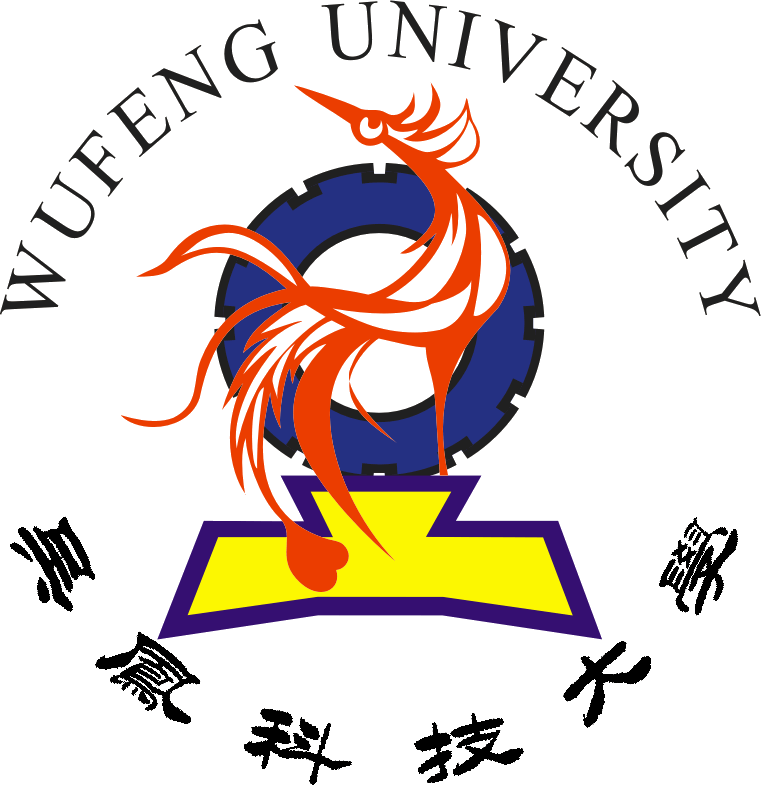 實習任課教師：實習學生：學號：中華民國　　　年　　　月　　　日附件J-2 目錄一、實習單位簡介……………………………………………………………1二、實習內容…………………………………………………………………2三、心得與建議事項…………………………………………………………3四、參考資料…………………………………………………………………4五、附錄………………………………………………………………………5（以上資料視實習報告大綱自行增減）學生校外實習報告-大綱格式統一如下報告項目次序：封面：範例如附件J-1。目錄：範例如附件J-2。實習單位簡介：例如：企業文化、組織、部門、產品、研發重點、市場競爭性等。實習內容：心得及建議事項[1] 實習心得[2] 建議事項例如：對實習單位研發流程、生產技術、產品開發、行政管理與行銷手段之建議、未來實習同學的準備與本實習制度之建議。參考資料：例如：期刊、書籍、論文集、相關網站等皆須詳細註明引介處。附錄：實習實況照片。規格說明實習書面報告尺寸及紙張：以 X 規格A4紙張繕製。版面規格：紙張頂端、左側、右側及底端各留邊2.54公分，於底端中央處繕打頁次。文字規格：文章主體以標楷體中文為主，標題字體大小選用18內文字體大小選用14由左至右橫式以打字繕排，文字中引用之外語原文以（）表示。每段內容開始需空2格全形。附註：英文及數字採用Arial字型，字體大小選用14，行距 皆為『單行間距』。頁次：報告內文第一章至附錄，均以1，2，3…等阿拉伯數字連續編頁。報告頁數：報告內容至少五頁。